		Памятка  для  учащихся1. Ходите только по тротуару!2. Переходите улицу в местах, где имеются линии или указатели перехода, а где их нет — на перекрестках по линии тротуаров.3. Переходя улицу, посмотрите налево, а дойдя до середины — направо!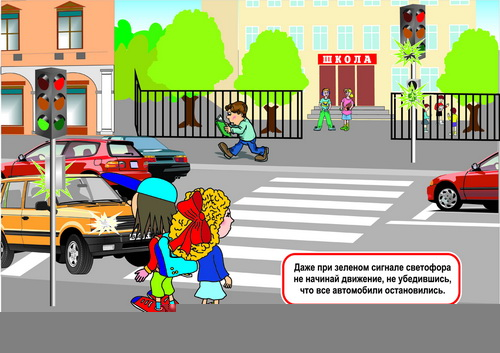 4.  На улицах и дорогах, где движение регулируется, переходите проезжую часть только при зеленом сигнале светофора или разрешающем жесте регулировщика.5. Не перебегайте дорогу перед близко идущим транспортом!6. Не устраивайте игры и не катайтесь на коньках, лыжах и санках на проезжей части улицы!7.  Езда на велосипедах по улицам и дорогам разрешается детям не моложе 14 лет.8. Соблюдайте правила пользования общественным городским транспортом.